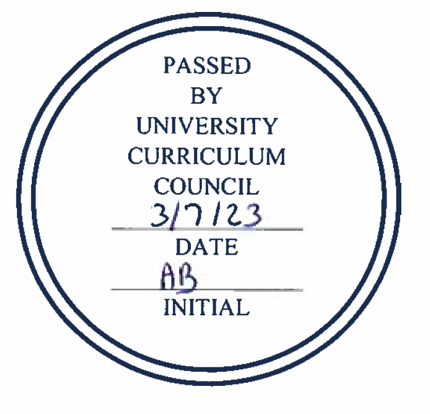 University Curriculum Council Approved CoursesMarch 7, 2023*Were there any conditional BRICKS approvals this month, they would be in red italic.NEW COURSESCOURSE CHANGESCOURSE DEACTIVATIONSCollegeCourseBRICKSArts & SciencesMATH 2120: Number and Algebra for Middle School TeachersBusinessSAM 3920: Business Application SimulationBLDHealth Sciences & ProfessionsNRSE 2222: Pharmacology for Nursing PracticeHealth Sciences & ProfessionsNRSE 3112: Scholarship for Nursing PracticeHealth Sciences & ProfessionsNRSE 3122: Person-Centered Nursing Care of Adults IHealth Sciences & ProfessionsNRSE 3212: Psychiatric/Mental Health Nursing CareHealth Sciences & ProfessionsNRSE 3222: Person-Centered Nursing Care of Adults IIHealth Sciences & ProfessionsNRSE 4202: Professional Essentials and ApplicationRuss CollegeETM 4100: Executive Data VisualizationRuss CollegeETM 4500: Advanced Project ManagementScripps CollegeECT 6925: Graduate Seminar for the MFA in Communication Media ArtsScripps CollegeMDIA 4132: Visual AnalyticsUniversity CollegeDATA 4510: Data Programs CapstoneCapCollegeCourseBRICKSChangesArts & SciencesCARS 2440: Paganism, Judaism, and Christianity in the Roman Empire[PHTC/T2HL]Prefix and number (from CLAS 2550), name (from Pagan to Christian in Late Antiquity), desc, LOs, Topics, Summ expArts & SciencesCARS 3020: Introduction to IslamBDP/BER [T2CP]Desc, LOs, Topics; add Texts, KGFs, BRICKS componentArts & SciencesCHEM 1205: Survey of Chemistry for Health Sciences[ANW]PrereqsArts & SciencesENG 1100: Crossing Cultures with Texts[FIE/PHTC]Name (from … Text…), LOsArts & SciencesENG 3650: Introduction to Literary Editing and PublishingBLDLOs, Course Topics info; add BRICKS componentArts & SciencesENG 4510/5510: Teaching Language and CompositionLOs, prereqs; add Texts, KGFsArts & SciencesENG 5950: Introduction to English StudiesDesc, LOs, Course Topics infoArts & SciencesHIST 2755: Nature, Science and Religion in premodern Europe to 1750ACNW->ACSW [T2SS]Desc, LOs, BRICKS componentArts & SciencesHIST 3682/5682: Nazi GermanyBERDesc, LOs; add Course Topics info, BRICKS componentArts & SciencesMATH 3050: Applied Discrete MathematicsName (from Discrete Mathematics), desc, LOs, prereqs, Course Topics infoArts & SciencesMATH 3060: Discrete MathematicsName (from Introduction to Mathematical Reasoning, Problem Solving, and Proof), desc, LOs, prereq, Course Topics infoArts & SciencesMATH 3240: Abstract AlgebraDesc, LOs, prereqs, Course Topic; add Texts, KGFsArts & SciencesMATH 4100/5100: Mathematics Teaching in Secondary SchoolName (from Teaching of Mathematics in Secondary School), desc, LOs, prereqs, Topics; add Texts, KGFsArts & SciencesMATH 4100L/5100L: Mathematics Teaching in Secondary SchoolName (from Teaching of Mathematics in Secondary School Field Experience), desc, LOs, prereqs, Course Topics infoArts & SciencesMATH 4501/5501: Mathematical Statistics INumber (from 4500/5500)Fine ArtsFILM 2050: Introduction to Film ProductionName (Technical Toolbox I), prereq (majors only)Fine ArtsFILM 2060: Film Set ProductionName (from Technical Toolbox II), prereq (majors only)Health Sciences & ProfessionsAT 6310: Neuromechanics of Sports Injury RehabilitationDesc, GEC, LOs, prereqs, course components (removed lab); added Texts, KGFsHealth Sciences & ProfessionsEH 4010: Climate Change and Public HealthT3->T3EPrefix (from T3), desc, LOs, prereq, Course Topics infoHealth Sciences & ProfessionsIHS 2930: Interprofessionalism in HealthcareCredit hours (1-3 variable -> 1 fixed), GEC, prereqHeritage CollegeOCOM 7902: Introduction to Clinical EducationDesc, LOs, Coure Topics infoHeritage CollegeOCOM 8202: Elective - Continuity in Primary Care: Longitudinal Integrated ClerkshipLOs, KGFsPatton CollegeEDRE 7610: Computer Science Applications in Educational ResearchLO, prereqPatton CollegePCOE 5915: Student Development and LearningName (from … Learning & Curriculum Development), desc, Texts, KGFsRuss CollegeAVN 4750: Internship in Aviation OperationsMin credit hrs (2->3), LOsRuss CollegeENGT 2210: Programmable Logic Controllers 1 and Motor ControlsName (from Programmable Controllers, Instrumentation, and Processes), desc, prereqsRuss CollegeME 4701: Mechanical Engineering Capstone Design IBSLLOs; add Course Topics info, BRICKS componentRuss CollegeSEC 4963 / EE 4963: Electrical and Computer Engineering Capstone Design II[Cap/BSL/ BLD] Desc; add cross-list, prereqs Scripps CollegeCOMM 6960: Master's CapstoneLO; add prereqScripps CollegeMDIA 2500: Animation IDesc, LOs, prereqs; add Course Topics infoScripps CollegeMDIA 3306: The Music Industry: Understanding the Revenue Streams and Systems of the Music BusinessName (from Business of Selling Music: Record Labels, Distribution, and Marketing), desc, LOs, prereqs, Course Topics infoScripps CollegeMDIA 3705/5705: Podcasting Production EssentialsName (from Writing and Producing the Non-Fiction Podcast Series), descScripps CollegeMDIA 4310: Music Production/Recording Capstone[Cap/T3E]LOs, prereqsScripps CollegeMDIA 4706: Podcasting Production II: Series DevelopmentName (from Writing and Recording Episodic Content for the Podcasting Marketplace)Scripps CollegeMDIA 7000: Professional Seminar for Mass Communication PhDName (from Professional Seminar in Media Arts & Studies), prereqsScripps CollegeVICO 1414: Introduction to Visual Communication Skills: DesignPrereqsScripps CollegeVICO 1421: Introduction to Visual Communication Skills: PhotographyPrereqs, LOs, KGFsScripps CollegeVICO 2390: Photojournalism I: Single ImagesPrereqsScripps CollegeVICO 2392: Photojournalism II: Picture Story[BLD]Desc, prereqsScripps CollegeVICO 3310: Multimedia Production for Visual CommunicationPrereqsPAW 1205: CyclingPAW 1207: Fundamentals of HandballPAW 1224: CanoeingPAW 2204: Intermediate Indoor Rock Climbing